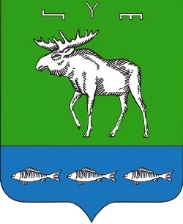      КAРАР                                                                                      ПОСТАНОВЛЕНИЕ   « 06 » август  2020 й.                             № 20                              « 06  » августа  2020 г. О внесении изменений в постановление  сельского поселения  Покровский сельсовет муниципального района Федоровский район Республики Башкортостан «Об утверждении Перечня главных администраторов доходов бюджета сельского поселения Покровский сельсовет муниципального района Федоровский район Республики Башкортостан, закрепляемых за ними видов (подвидов) доходов бюджета муниципального района Федоровский район Республика Башкортостан»В соответствии со ст. 20 Бюджетного кодекса Российской Федерации, Администрация  сельского поселения Покровский сельсовет  муниципального района Федоровский район Республики Башкортостан постановляет:1. Внести изменения в  постановление  главы сельского поселения Покровский сельсовет муниципального района Федоровский район Республики Башкортостан от 18.12.2019 года № 58 «Об утверждении Перечня главных администраторов доходов бюджета сельского поселения Покровский сельсовет муниципального района Федоровский район Республики Башкортостан, закрепляемых за ними видов (подвидов) доходов бюджета муниципального района Федоровский район Республика Башкортостан» и исключить код бюджетной классификации:2. Контроль за исполнением настоящего постановления оставляю за собой. Глава  сельского поселения                                             Юсупова Г.С.БАШ?ОРТОСТАН      РЕСПУБЛИКА№ЫФЕДОРОВКА РАЙОНЫМУНИЦИПАЛЬ РАЙОНХА?ИМИӘТЕ ПОКРОВКА АУЫЛСОВЕТЫАУЫЛ БИЛ»М»№Е ХА?ИМИӘТЕАДМИНИСТРАЦИЯ СЕЛЬСКОГО ПОСЕЛЕНИЯ ПОКРОВСКИЙ СЕЛЬСОВЕТМУНИЦИПАЛЬНОГО РАЙОНАФЕДОРОВСКИЙ РАЙОН РЕСПУБЛИКИ БАШКОРТОСТАН7911 08 04020 01 4000 110Государственная пошлина за совершение нотариальных действий должностными лицами органов местного самоуправления, уполномоченными в соответствии с законодательными актами Российской Федерации на совершение нотариальных действий (прочие поступления)